		MATHEW SHORT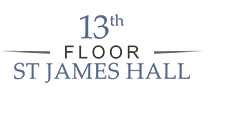 ABOUTMathew accepts briefs in all areas of law, including commercial litigation, insurance law, equity and trusts, public law, asset confiscation, white collar crime and admiralty and maritime law.Prior to coming to the Bar, Mathew was a Principal Litigation Lawyer and Team Leader in the Australian Federal Police’s Criminal Assets Litigation team for 6 years. Prior to that, Mathew worked as a solicitor at a mid-tier firm specialising in insurance litigation for 3 years. Mathew regularly presents at global conferences and regional training programmes convened by INTERPOL in respect of asset confiscation litigation, white collar crime and corruption related issues. Mathew was named on Australasian Lawyer’s 2021 Rising Stars List.ADMISSIONS2022		Barrister  New South Wales Bar2013		Solicitor  Supreme Court of New South WalesACADEMIC2012		Bachelor of Laws (Honours Class II)  University of WollongongDean’s Merit List for Faculty of Law (top 5% of undergraduates).Senior Moot champion in 2011 (runner-up 2009 and 2010).2012		Bachelor of Commerce (Economics) (with Distinction)  University of WollongongDean’s Merit List for Faculty of Commerce (top 5% of undergraduates).International Studies Minor – University of Miami, Florida exchange semester. EXPERIENCE2022		13th Floor St James Hall  Barrister 2016 – 2022	Australian Federal Police  Principal Litigation Lawyer & Team Leader Carriage of complex, sensitive, high risk and urgent matters under the Proceeds of Crime Act 2002 (Cth) and Mutual Assistance in Criminal Matters Act (Cth).Regularly appeared as solicitor advocate in the Supreme Court of NSW. Presented internationally and domestically on issues which included proceeds of crime litigation, constitutional law, white collar crime, property and trusts and modern slavery. 2013 – 2016	TurksLegal  Solicitor – Insurance & Financial ServicesActed for insurers in torts, contracts, trade practices law and consumer law matters. 2013		PK Simpson & Co Lawyers  Junior Solicitor Medical negligence, workers compensation and civil liability litigation. EXTRACURRICULAR / PROFESSIONAL MEMBERSHIPS2022 (cont.)  	New South Wales Bar Association	2022 (cont.) 	Maritime Law Association of Australia and New Zealand2020 – 2022 	AFP Foreign Bribery, Unexplained Wealth and Forensic Accounting working groups 2020 – 2022 	Australian Government Legal Service Secretary, Professional Development Committee2019 (cont.)	INTERPOL  Panelist and presenter at various international conferences